Система STEM WALL –  наша педагогическая находка!(авторы: воспитатель - Кривоногова Л.А. , старший воспитатель - Баженова Т.А.)Здравствуйте,  хотим поделиться своей педагогической находкой и рассказать о системе   STEM WALL.  Что же это такое?Система STEM WALL – интерактивный комплекс, представляет собой панель-основание, с дополнительными развивающими комплектами.   Система STEM WALL гарантирует максимальную гибкость в применении, благодаря ей дети смогут безгранично развивать свою фантазию и воображение. Панель STEM WALL представляет бесконечные возможности для открытого обучения. При помощи данной панели дети могут создавать красочные рисунки, используя разноцветные колышки, вкручивать болты или используя трубы, чтобы совершать интересные путешествия при помощи шариков, воды    используя готовые схемы, схемы, разработанные мною, или проявляя свое творчество. У  детей всегда будет новая задача, которую нужно решать и исследовать каждый день.Система предназначена для детей от 3-х лет, и есть возможности для постепенного обучения, обеспечивающие переход от детского сада к начальной школе.Конструкция панели - удобный формат работ для дошкольника. Детям комфортно стоять, сидеть и спокойно выполнять задания или просто играть. Является безопасной и удобной. Подходит для самостоятельных занятий одного ребенка или группы детей, так и для организованной педагогом деятельности.В процессе работы на панели формируются  такие навыки как: - Развитие саморегуляции и усидчивости - Сенсорное развитие - Развитие мышления - Развитие навыков коммуникации.- Ориентировка в пространстве - Понятия «симметрия» и «асимметрия» - Счет, простые математические операции, сравнения множеств - Освоение простых законов физики. - Развитие беглости – умения выдавать несколько разных идей за небольшой промежуток времени по одному и тому же поводу. - Развитие творческой гибкости - способность выдавать по одной проблеме разные непохожие идеи. - Развитие оригинальности, новизны, что-то, чего не делают все остальные. - Развитие разработанности – умение выбирать из множества идей.  Панель STEM WALL является  универсальным пособием, которое  можно использовать для решения широкого спектра задач, в том числе и математического развития детей.  «Колышки и шнуровка» -   подходят для  создания геометрических фигур, чисел. Могут создавать как по образцу, так и по памяти.  Так же панель использую и на Обучении грамоте где дети создают образ букв По образцу и по памяти.    	«Колышки и шнуровку»  использую,  как тренажер  для умения  завязывания шнурков, а так же для развития умения плести косички.  	С помощью Кинетического трека с мячом -   дети могут строить дорожки и спуски. Это набор для  создания системы трасс и дорожек для шариков.   С помощью данного набора дети изучают действия основных физических законов, развивают логическое мышление и воображение,  учатся замечать причинно-следственные связи. Пособия панели СТЕМ-WALL для Творчества (колышки, набор сокровищ, колышки со шнуровкой) - позволяют детям придумывать многообразные способы манипуляции с ними, создавать «рисунки», «картины» необычным способом, тем самым развивая воображение, пространственное мышление, мелкую моторику.  	Набор блоков драгоценных камней  - это блестящее дополнение к колышкам и винтам.   Дети  могут создавать красочные объемные картины или фигуры.  Винты можно закрепить на панели вручную или с помощью ручного или электроинструмента. Которые входят в комплект.   	С помощью набора юного сантехника, в который входят прозрачные ребристые трубки, белые пластиковые соединители, а также тройники,  обеспечивающие возможность прохождения множества сложных маршрутов, дети могут проложить интересные непрерывные маршруты для прохождения мячика или воды. Есть  удобный водяной насос, который позволяет детям поднимать воду на верхнюю часть системы и создавать замкнутые водные циклы. Так же в набор входит клапан  для остановки потока воды в середине системы и кран, который может быть включен или выключен. Дети  могут увидеть, как вода останавливается, а затем продолжает течь, когда они тоже этого хотят. Панель  STEM WALL можно использовать и как зону для выставок.  К панели еще можно приобрести  и другие компоненты, которые в будущем я думаю, появятся и в нашем детском саду - этоГеометрические винты в виде геометрических фигур: квадрата, круга, треугольника, квадрата.  Набор шестеренок  для создания простых механизмов.  Зеркальная панель с одной стороны имеет акриловую зеркальную поверхность, с другой стороны - маркерную поверхность белого цвета.  Магнитная меловая панель  с одной стороны имеет черную матовую магнитную поверхность для рисования мелом и крепления магнитов, с другой стороны поверхность выполнена из дерева.  Используя Панель СТЕМ WALL я создаю детям возможность для самостоятельного исследования и познания, накопления и систематизации опыта с помощью интересных, разнообразных и безопасных  предметов, с учетом всех их особенностей   (темп работы, восприятие информации, интересы, потребности).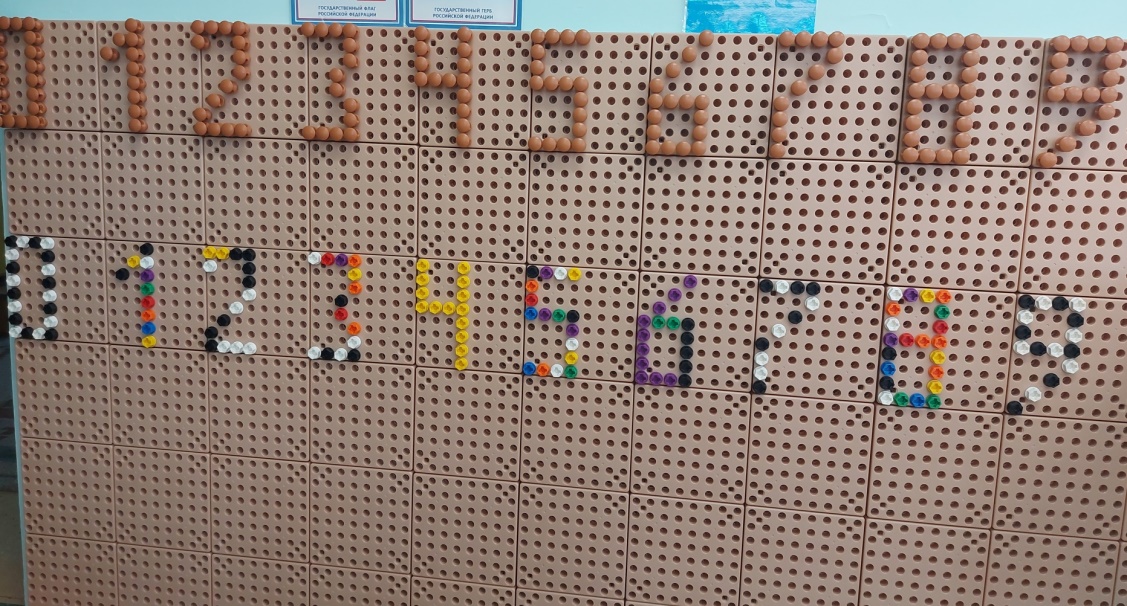 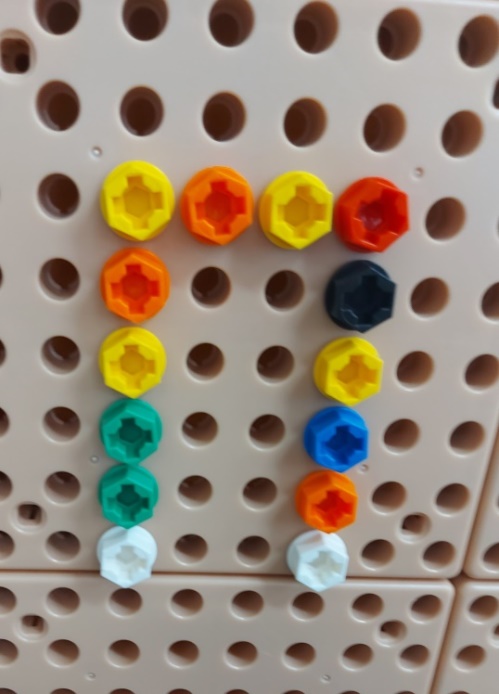 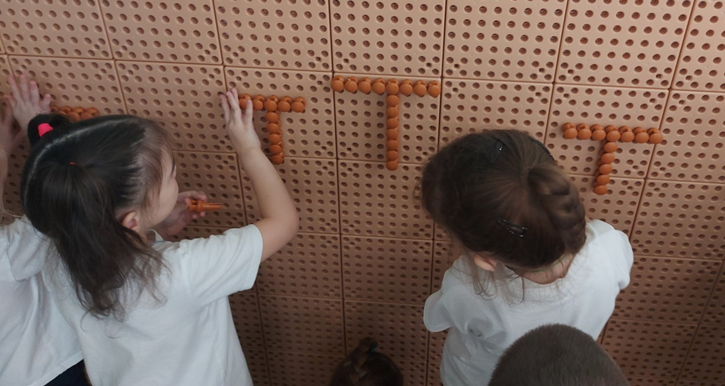 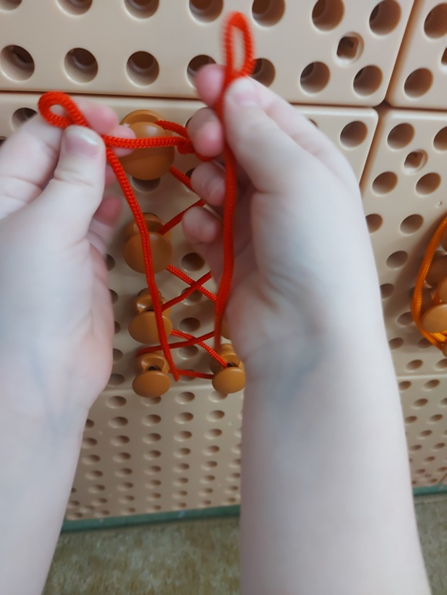 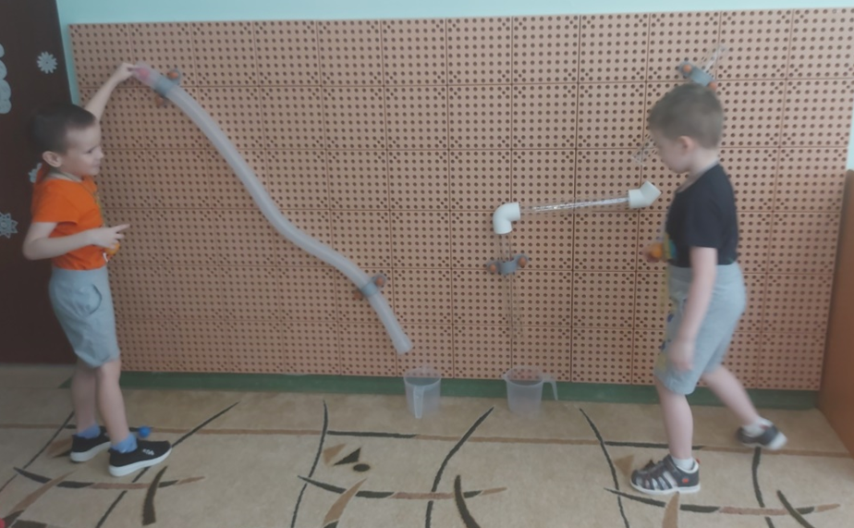 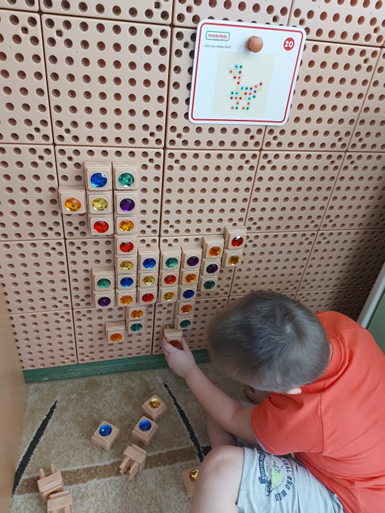 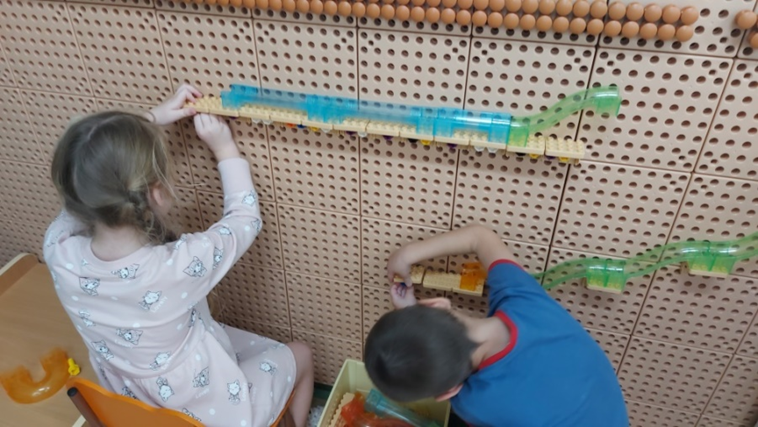 